РОССИЙСКАЯ  ФЕДЕРАЦИЯАдминистрация  Каменского района Алтайского краяП О С Т А Н О В Л Е Н И Е02.12.2020      № 665                                                         г.Камень-на-Оби В соответствии с приказом Федеральной дорожной службы России от 26.08.1998 № 228  «О введении в действие отраслевых дорожных норм 218.010-98 (Инструкция по  проектированию, строительству и эксплуатации ледовых переправ)», постановлением  Администрации Алтайского края от 10.07.2007      № 309 «Об утверждении правил пользования водными объектами Алтайского края для плавания на маломерных судах и Правил охраны жизни людей на водных объектах Алтайского края» пунктом 30 статьи 5, пунктом 9 статьи 46 Устава муниципального образования Каменский район Алтайского края, рассмотрев акт замера толщины льда трассы ледового пешеходного перехода через р. Обь от 30 ноября 2020 года № 1,П О С Т А Н О В Л Я Ю:Разрешить  с 02.12.2020 года  проход людей через р. Обь по пешеходному переходу, который начинается в черте г. Камень-на-Оби на месте примыкания улицы Титова к берегу р. Обь со спуском на лед, продолжается по ледовому покрытию р. Обь до правого берега р.Обь и заканчивается у остановочного павильона на Островной. Пешеходный переход по р. Обь  обозначен вешками.Утвердить акт от 30 ноября 2020 года № 1 выбора трассы ледового пешеходного перехода через р. Обь (прилагается).Настоящее постановление опубликовать в газете и разместить на официальном сайте Администрации района.                                                                                                                                                                                                                                                                                                                                                                                                                                                                                                                                                                                                                       Контроль за исполнением настоящего постановления оставляю за собой.Глава района                                                                                         И.В. ПанченкоА К Т № 1выбора трассы ледового пешеходногоперехода через р. Обь«30»  ноября  2020 года                                                                    г.Камень-на-Оби                             Комиссия в составе:составили настоящий акт по выбору трассы ледового пешеходного перехода через р. Обь на зимний период 2020-2021 гг.	Пешеходный переход начинается в черте г. Камень-на-Оби на месте примыкания улицы Титова к берегу р. Обь со спуском на лед, продолжается по ледовому покрытию р. Обь до правого берега р. Обь и заканчивается у пристани Островной (выставлены вешки).(Схема выбранной трассы  пешеходного перехода  является приложением 1 к данному акту).Спуски на лед на обоих берегах пологие. Требования  отраслевых дорожных норм устройству и эксплуатации ледовых переправ ОДН 218.010-98 и ВСН 4068 Минавтодор выполнены.Председатель комиссии, Председатель Комитета Администрации Каменского района по жилищно-коммунальному хозяйству, строительству и архитектуре, председатель комиссии                                                  В.Б. Басманов                          Члены комиссии:Государственный инспектор дорожного надзора по ГИБДД МО МВД России «Каменский»                                               Д.В. Кунц                                                                    Руководитель Каменского инспекторскогоучастка Центра ГИМС МЧС  России по  Алтайскому краю                                                                                   В.В. МорозовНачальник отдела Администрации Каменского района Алтайского края по делам гражданскойобороны и чрезвычайным ситуациям                                                   С.Ю. УмяровГлавный специалист-инженер отдела дорожного и коммунального хозяйства Комитета Администрации Каменского района по жилищно-коммунальному хозяйству, строительству и архитектуре.                                                                А.Р. ПаносянАКТ № 1Замера толщины льда на пешеходном переходе через реку Обь«30» ноября 2020  г.                                                                                               г.Камень-на-Оби         Мы, нижеподписавшиеся Басманов Валерий Борисович, Морозов Владимир Викторович, Умяров Сергей Юсупович, Кунц Дмитрий Владимирович, Паносян Армен Размикович.Составили настоящий акт промера толщины и состояния льда на полосе перехода людей  через реку Обь. Полоса перехода  по льду людей в направлении Камень-на-Оби - Островная начинается  в черте города Камень-на-Оби на месте примыкания  ул. Титова к берегу  р.Оби со спуском на лед, продолжается по ледовому покрытию р.Оби и заканчивается  у пристани Островная.  Полоса перехода по льду людей в направлении пристань Островная- Камень-на-Оби начинается  пристани Островной со спуском  на лед, продолжается по ледовому покрытию р.Оби  и заканчивается в черте г. Камень-на-Оби на месте примыкания ул. Титова к берегу р.Оби. Толщина льда  на переходе людей через реку Обь составила:Средняя температура воздуха за последние трое суток составила – 10 СТолщина и структура льда позволяет проход людей через реку.Комиссия считает: разрешить проход  людей   через р. ОбьПодписи:___________                            В.Б. Басманов ___________                            С.Ю. Умяров___________                            В.В. Морозов___________                            Д.В. Кунц___________                            А.Р. ПаносянС Х Е М АТрассы ледового пешеходного переходачерез р. Обь   на зимний период 2020-2021 гг.со схемой установки дорожных знаков.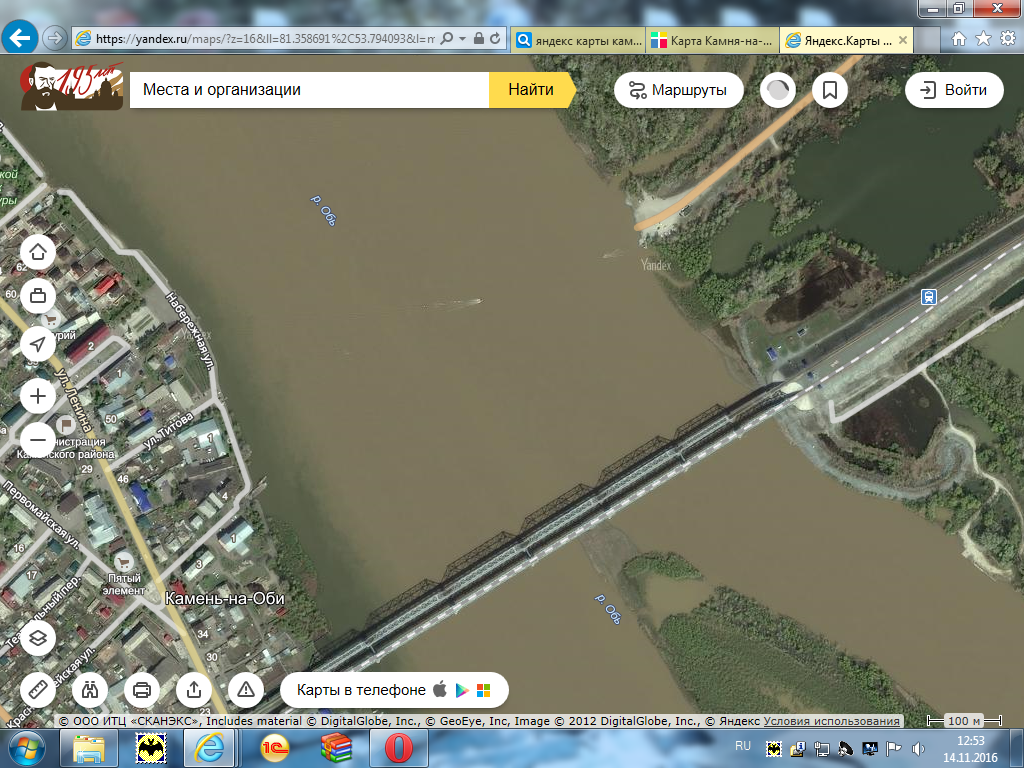                                                                                    Условное обозначение:                                                  ==================    пешеходная ледовая переправа Председатель комиссии                                                                       В.Б. БасмановО разрешении прохода по трассе ледового пешеходного перехода по р. Обь                                                                                   УТВЕРЖДЕН  постановлением                               Администрации районаот  __________    № ___Басманов Валерий Борисович          председатель Комитета Администрации Каменского района по жилищно-коммунальному хозяйству, строительству и архитектуре, председатель комиссии;Члены комиссии:Кунц Дмитрий Владимировичгосударственный инспектор дорожного надзора по ГИБДД МО МВД России «Каменский»                                                        МорозовВладимир Викторович            руководитель Каменского инспекторского                                                       участка Центра Государственной инспекции по                                              маломерным судам Министерства Российской                                                  Федерации по делам гражданской обороны,                                                 чрезвычайным ситуациям и ликвидации                                                      последствий стихийных бедствий ГИМС МЧС                                                  России по  Алтайскому краю (по                                                  согласованию);УмяровСергей Юсупович                    начальник отдела Администрации Каменского района Алтайского края по делам гражданской обороны и чрезвычайным ситуациям;Паносян Армен Размиковичглавный специалист-инженер по вопросам дорожного и коммунального хозяйства отдела дорожного и коммунального хозяйства Комитета Администрации Каменского района по жилищно-коммунальному хозяйству, строительству и архитектуре№ лунки \ толщина льда (см.) (от ул.Титова до Островной) № лунки \ толщина льда (см.) (от ул.Титова до Островной) 11321331341251161271281191110101110121013121411151116121713181219132014Приложение № 1 к акту выбора ледового пешеходного                            перехода через р. Обь                                                                                                                                               от «30» ноября   2020  года